PurposeThe purpose of this document is to identify points of interest for photographers. The document does not attempt to create an itenerary nor address logistical issues.Trip ProfileSpecial notesOverviewPhoto Opportunity – Crusie thru wetlandsThe refuge has many nice hard pack roads.  There are one lane roads that take you out into the lake. They also have ‘Auto Tour’ signs marking a trial thru these roads.Big Mineral Day Use AreaThe Big Mineral Day Use Area is located on Wildlife Road at a creek crossing.  It has porta-potties.Hiking TrailsFor more information:   https://www.fws.gov/refuge/Hagerman/visit/activities/hiking.htmlSample imagesEnd of documentTopicDetailsTrip NameUSA_Texas_Sherman_Hagerman National Wildlife RefugeShort DescriptionThis is a flat prairie land refuge located on the south side of Lake TexOma.Web Sitehttps://www.fws.gov/refuge/hagerman/Activities Calendar: https://www.friendsofhagerman.com/activitiesContributor/emailSam Lucas / SamHoustonLucas@Aol.comTravel TimeFrom Dallas, the drive time is about 1.5 hoursDate trip taken2021 01 10Points of InterestWildlife (waterfowl, geese in winter)Address for Mapping SoftwareHagerman National Wildlife Refuge Restrictions/ Safety IssuesThis is federal land. Hunting is regulated (permits required). Fishing is allowed (check on permit requirements). Oil well pump jacks are scattered throughout the refuge. You can become very isolated very quickly so take appropriate safety precautions.Entry FeeNoneLodging NotesLodging is easily available, but this is really a day trip from either Dallas or Fort Worth.Dining NotesNothing is available at the refuge.  You would have to travel about 10 miles back to Sherman.IDNote1There is no camping at the refuge and it closes at sunset.2Winter is the best time to visit.  Geese come and go from the refuge.3There are porta potties at the refuge headquarters and at the day use area (see image below).4Periodically, the refuge is closed during feral hog hunts.  Check the web site.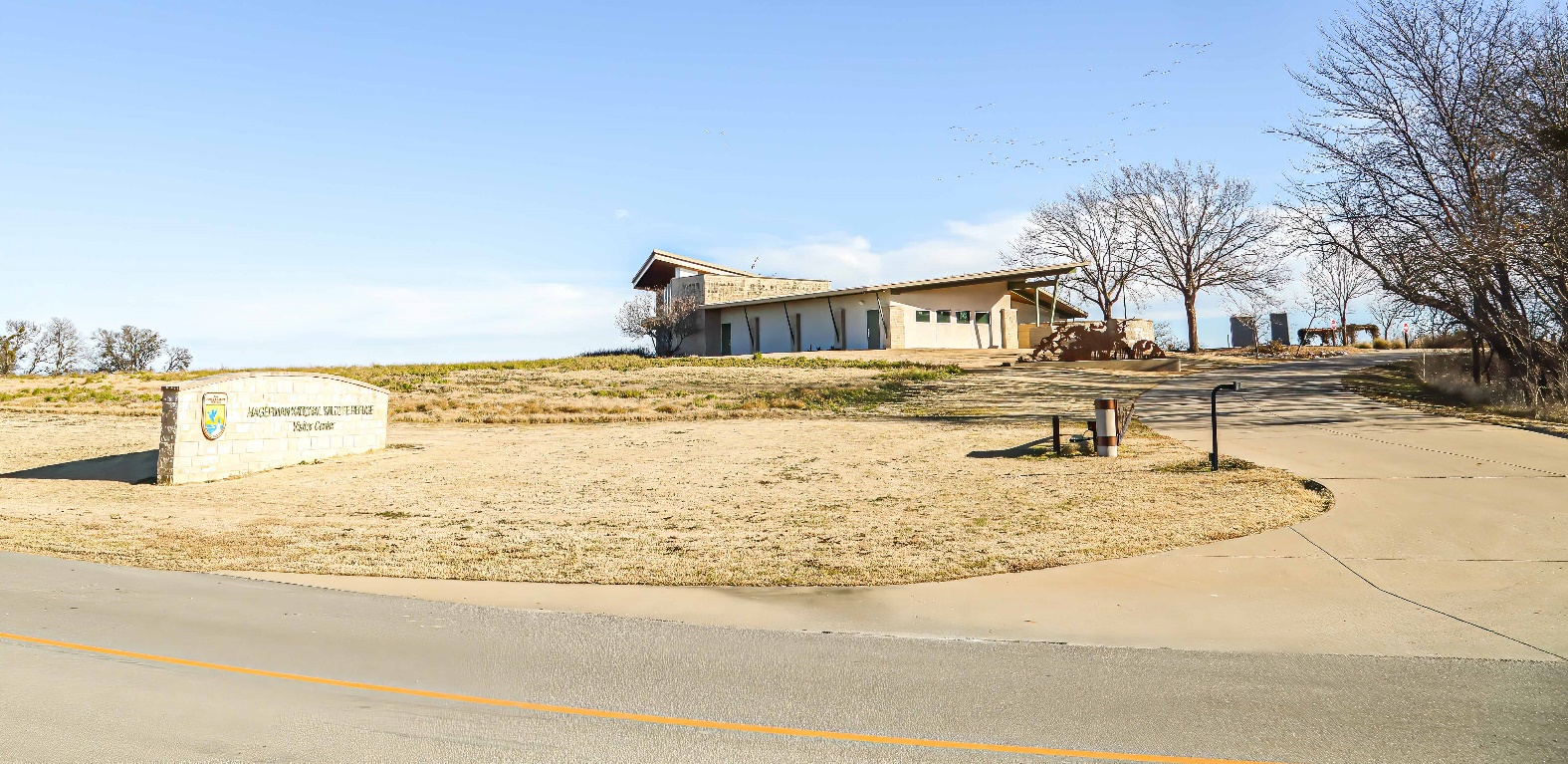 Above: This is the entrance to the Refuge.Below: This is the back of the refuge headquarters.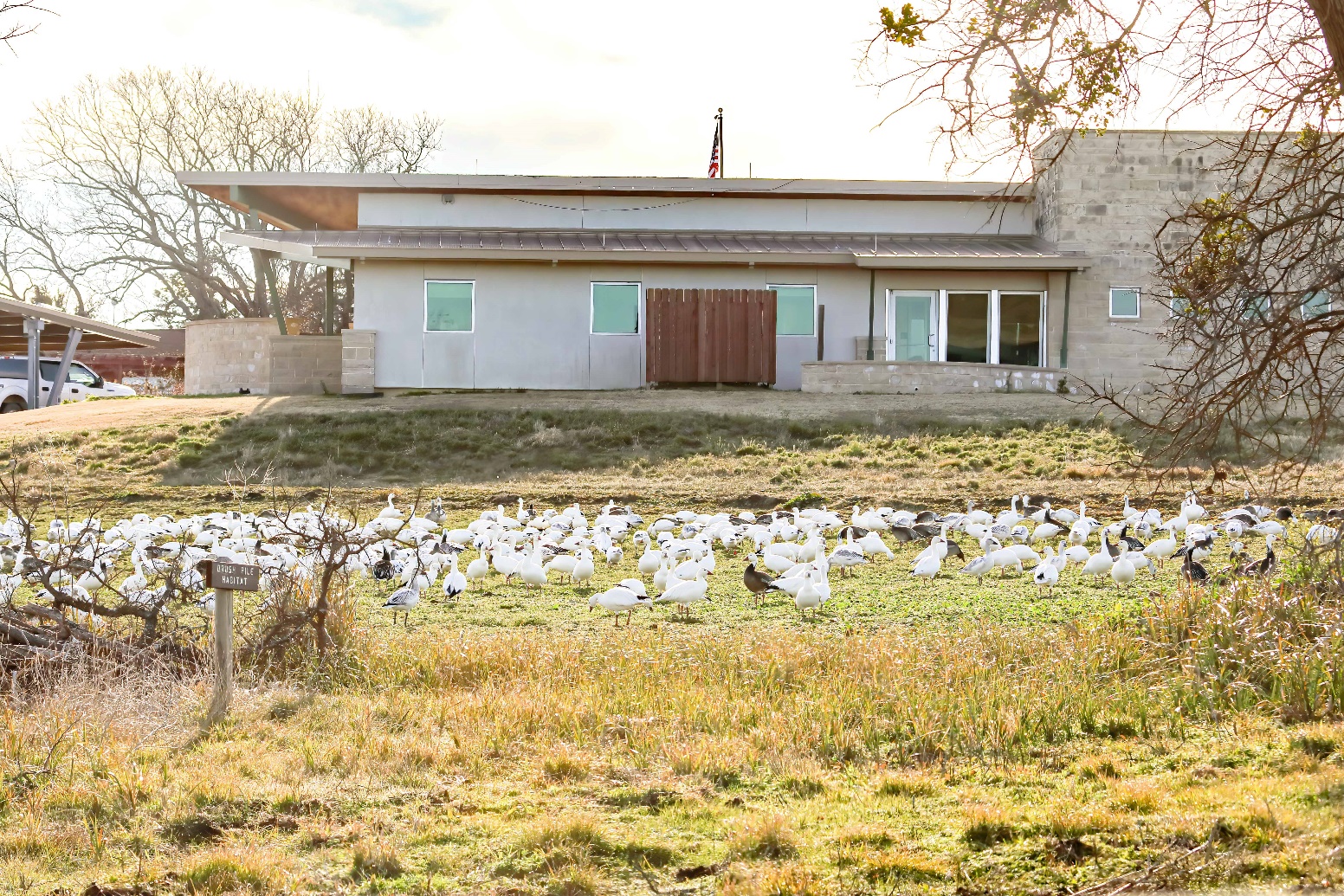 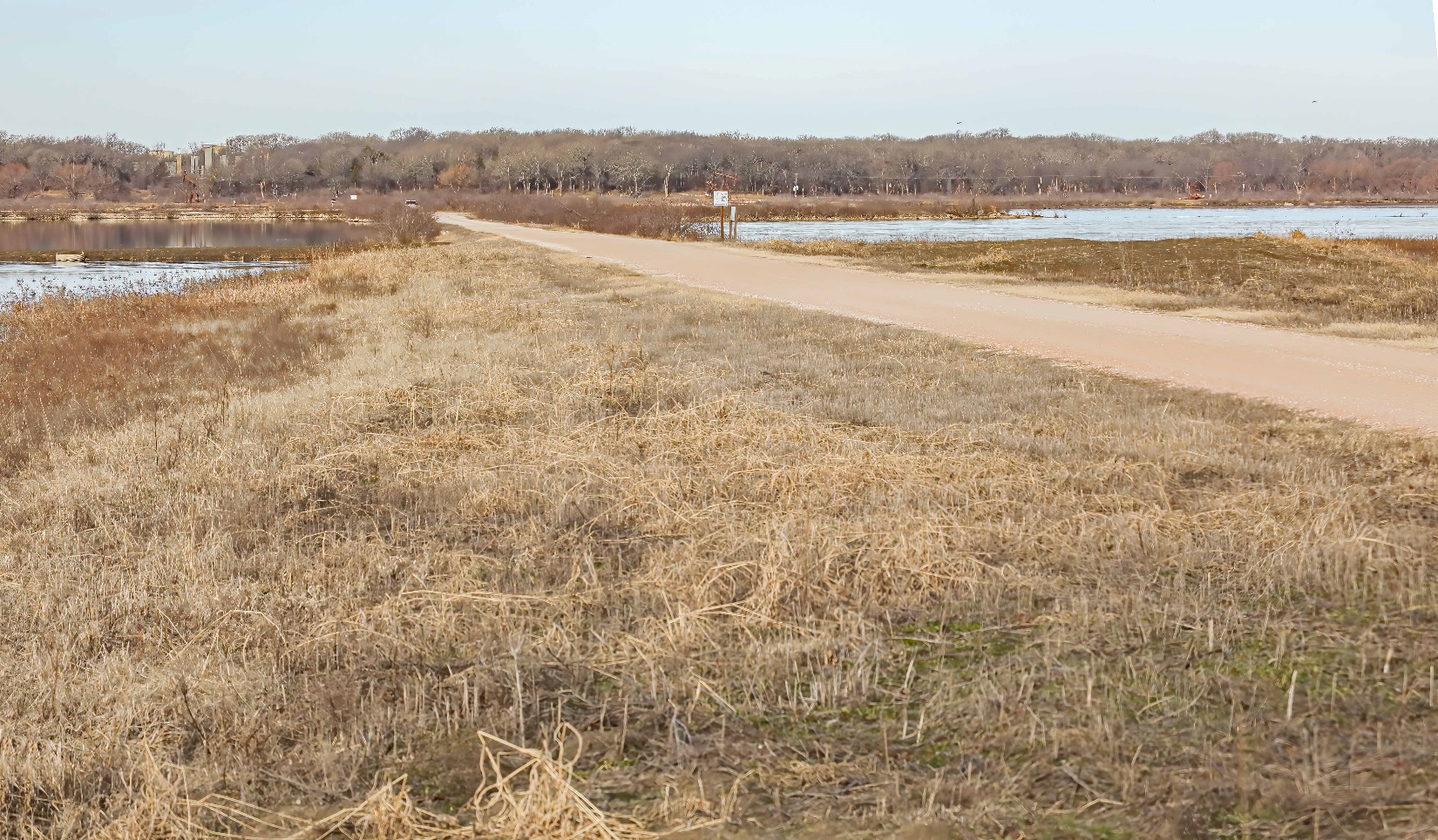 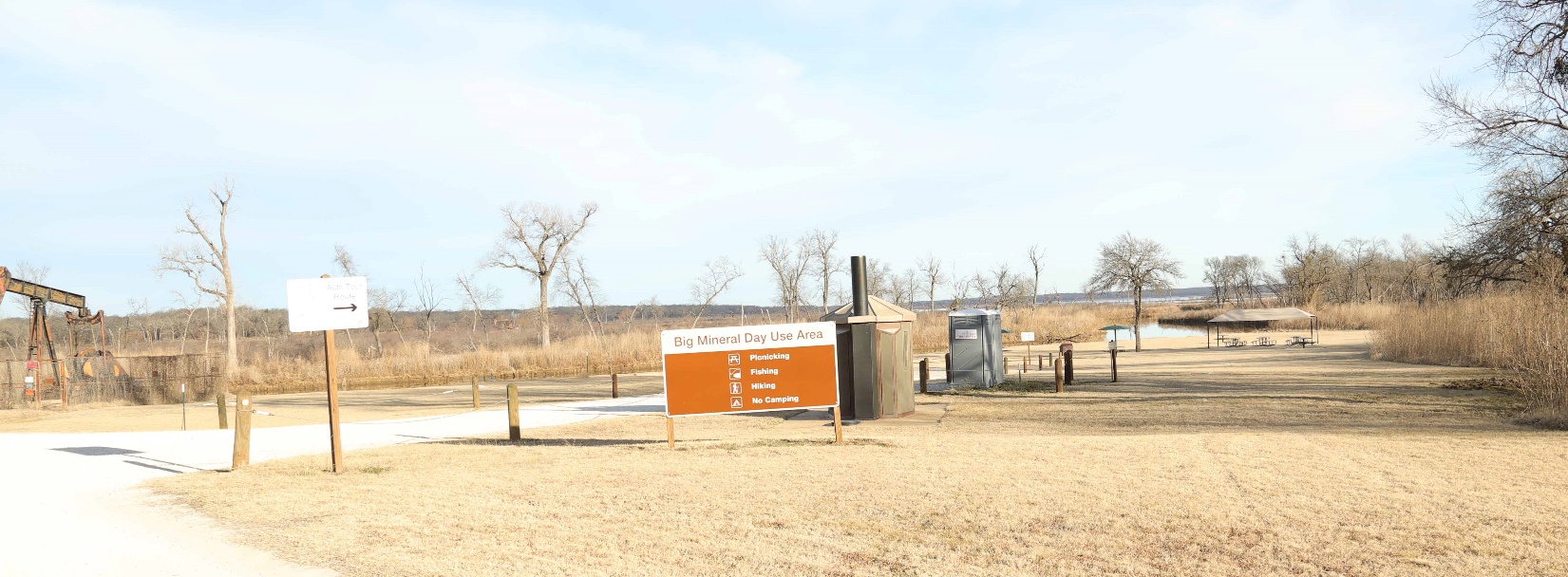 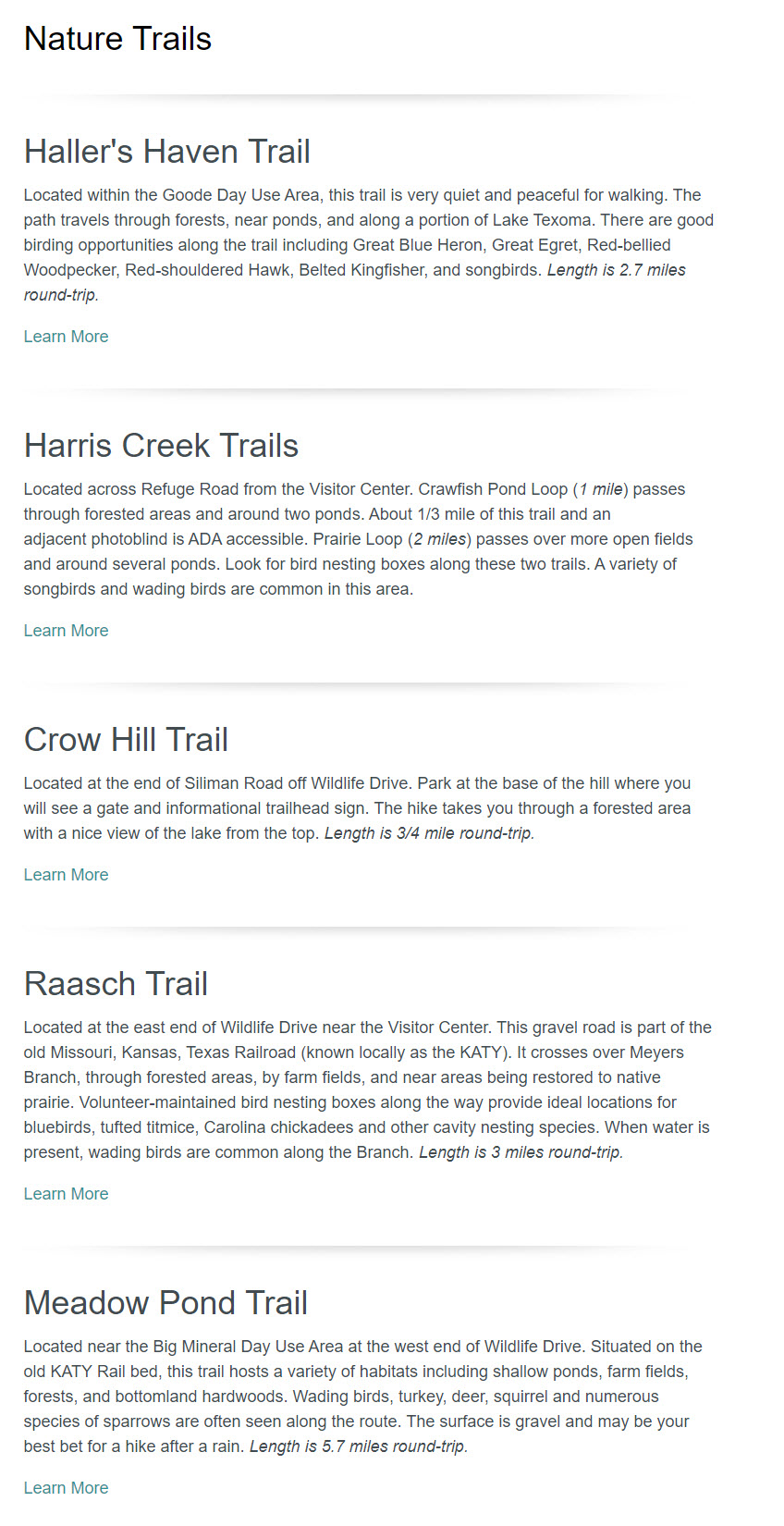 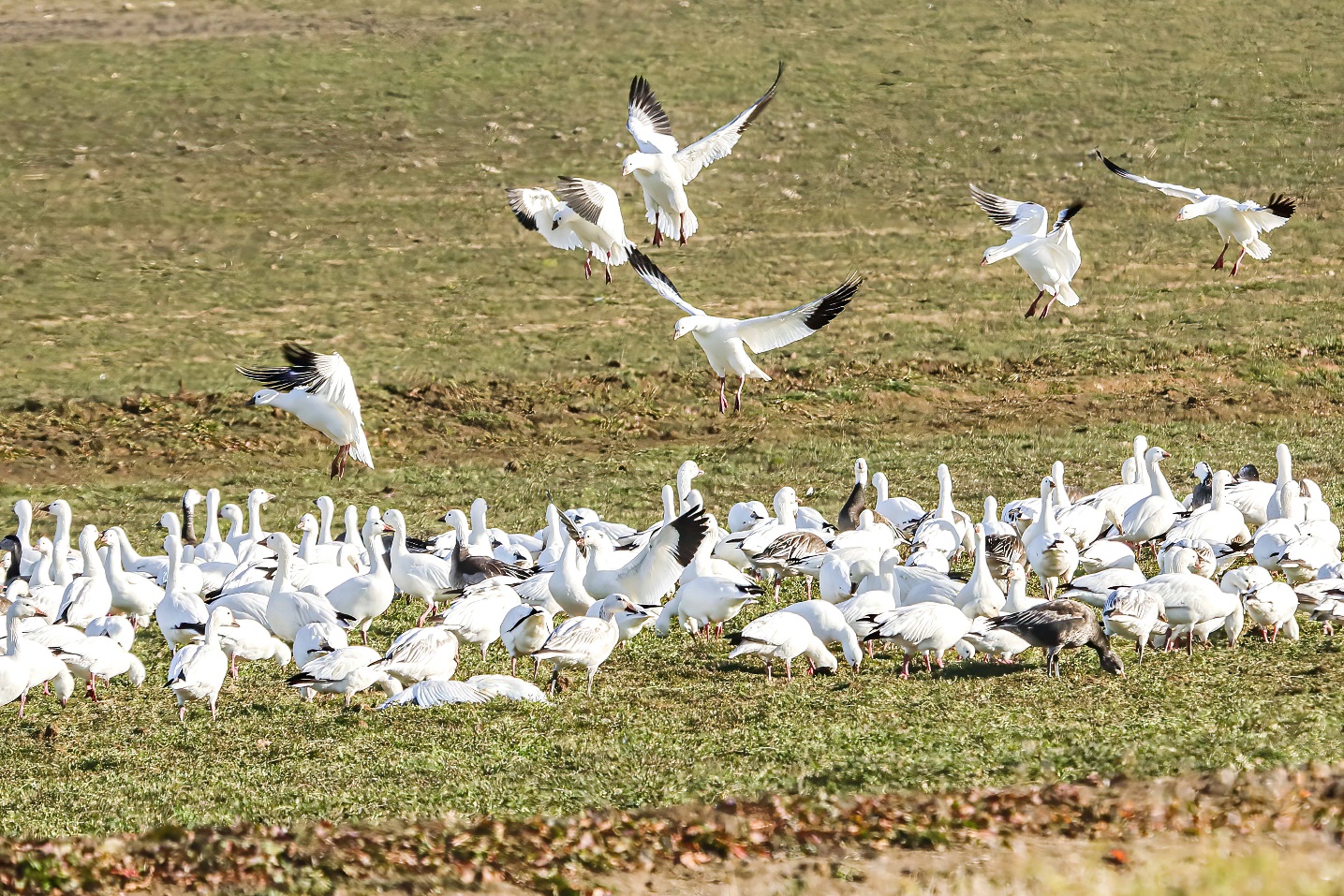 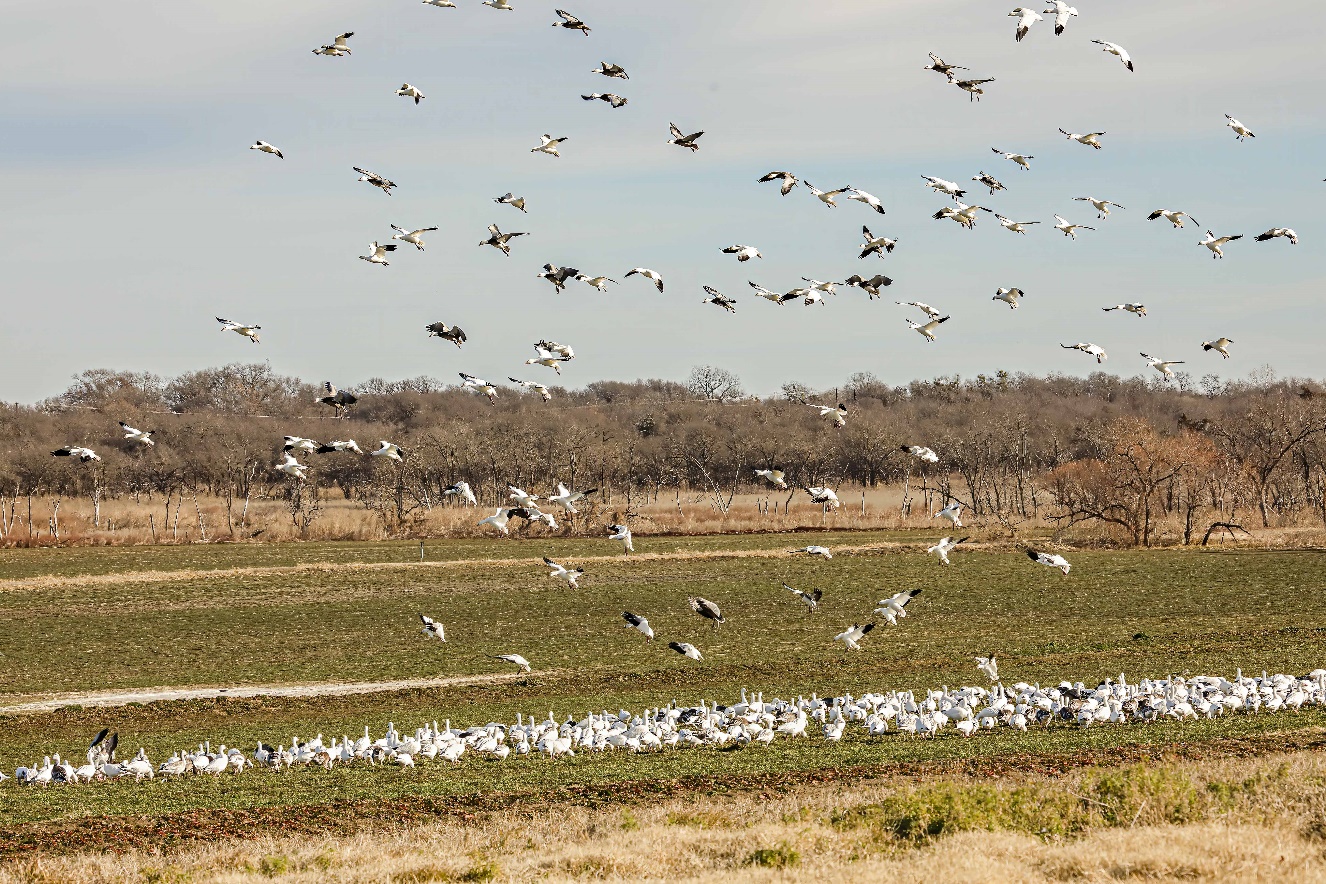 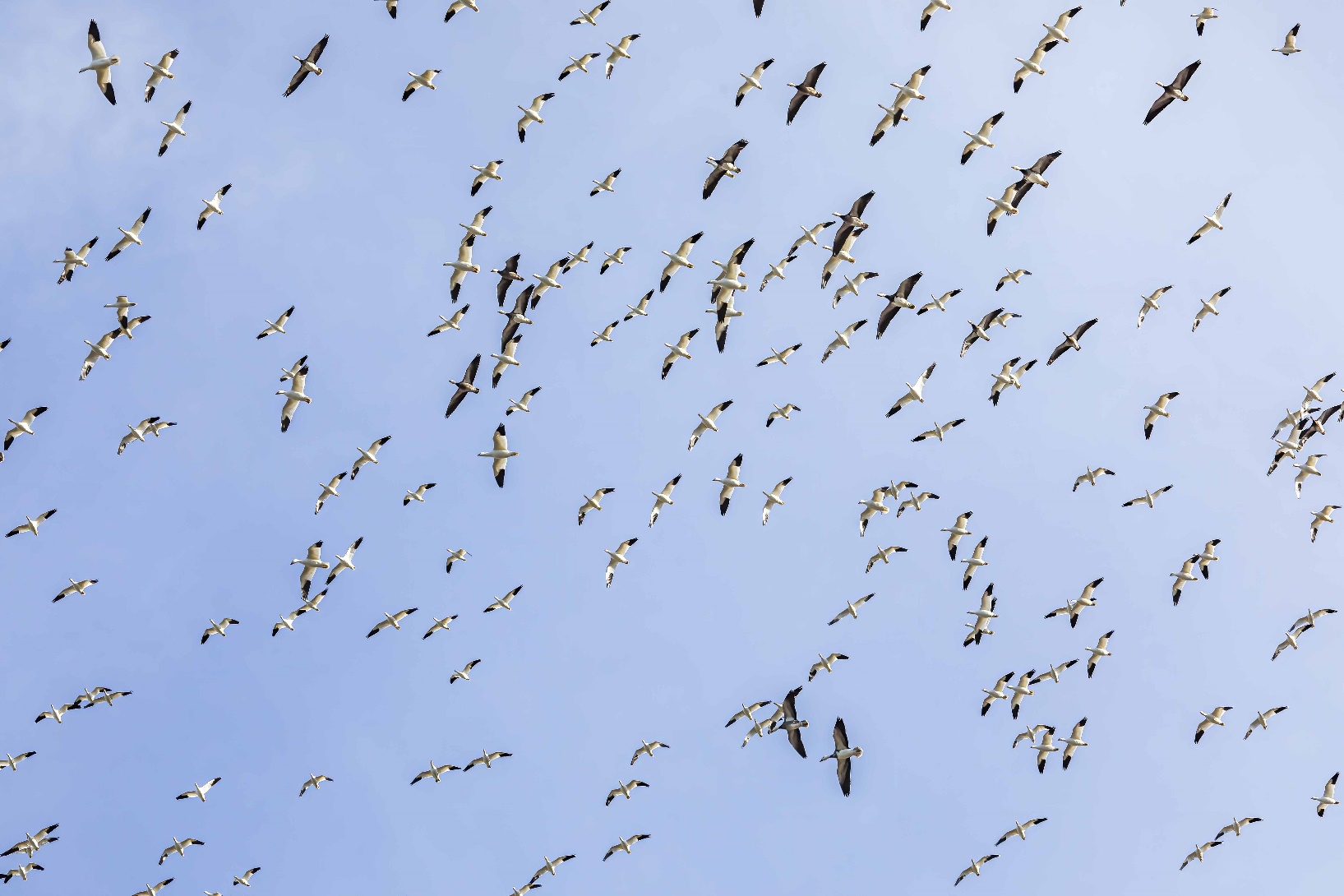 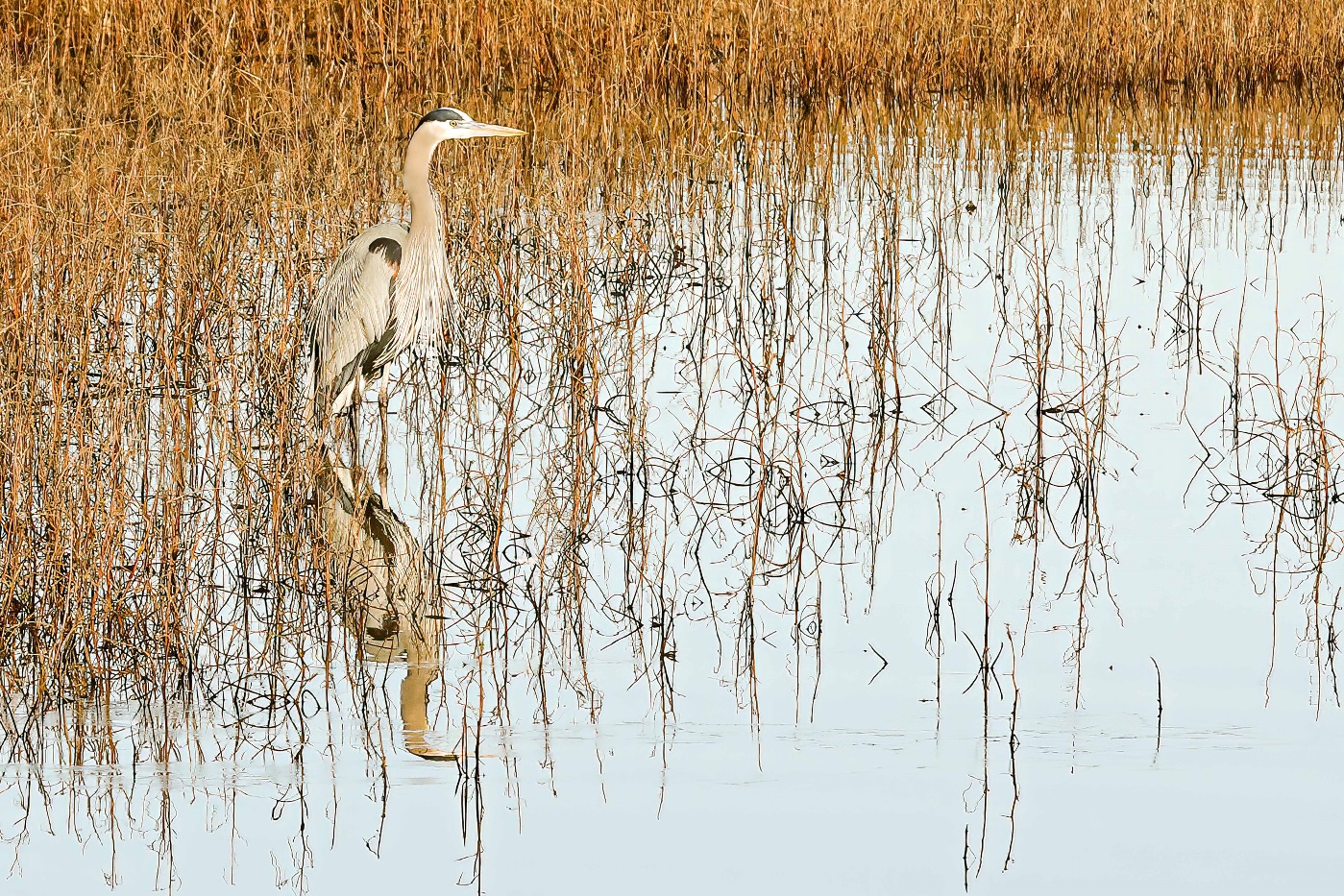 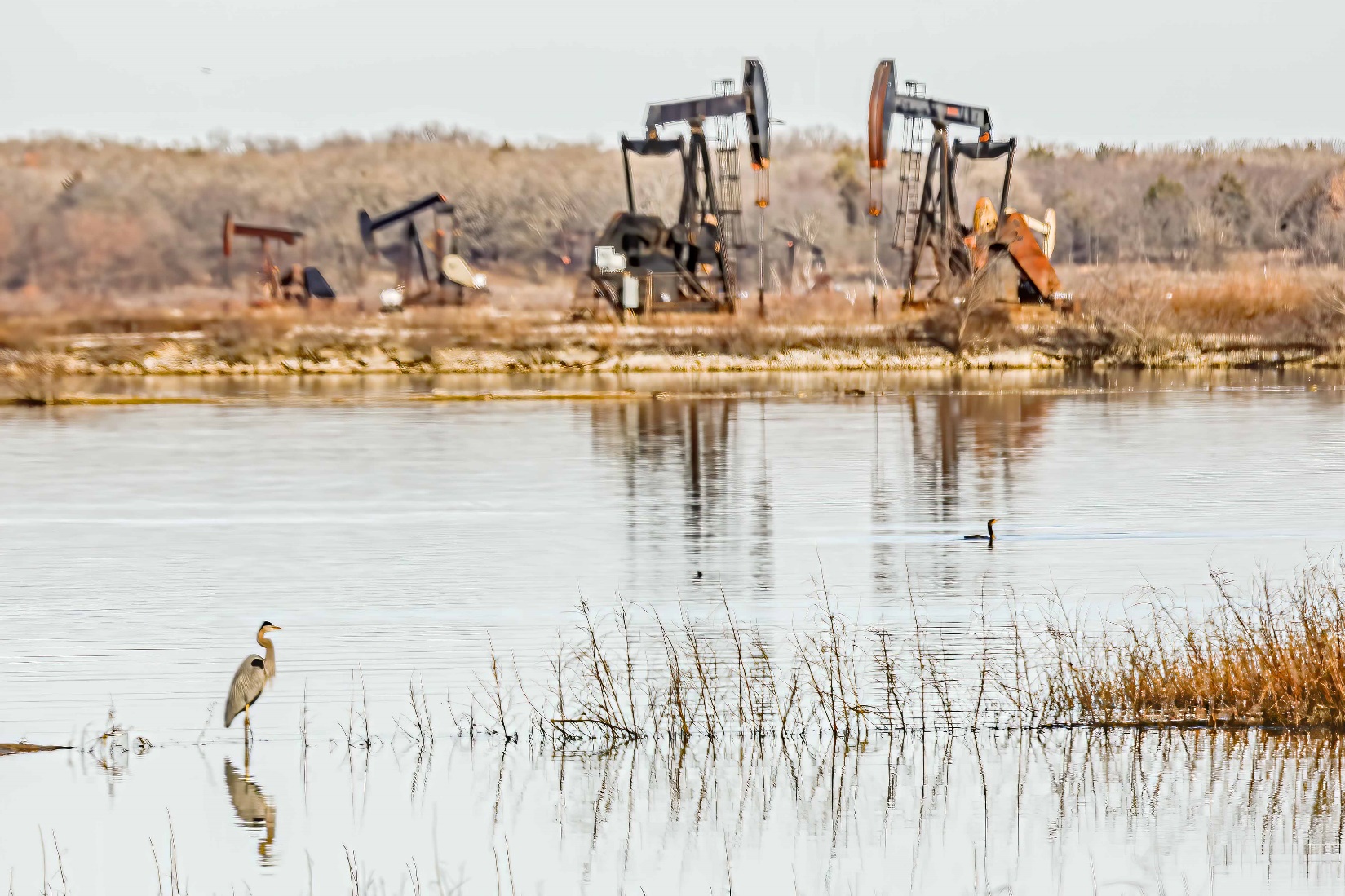 